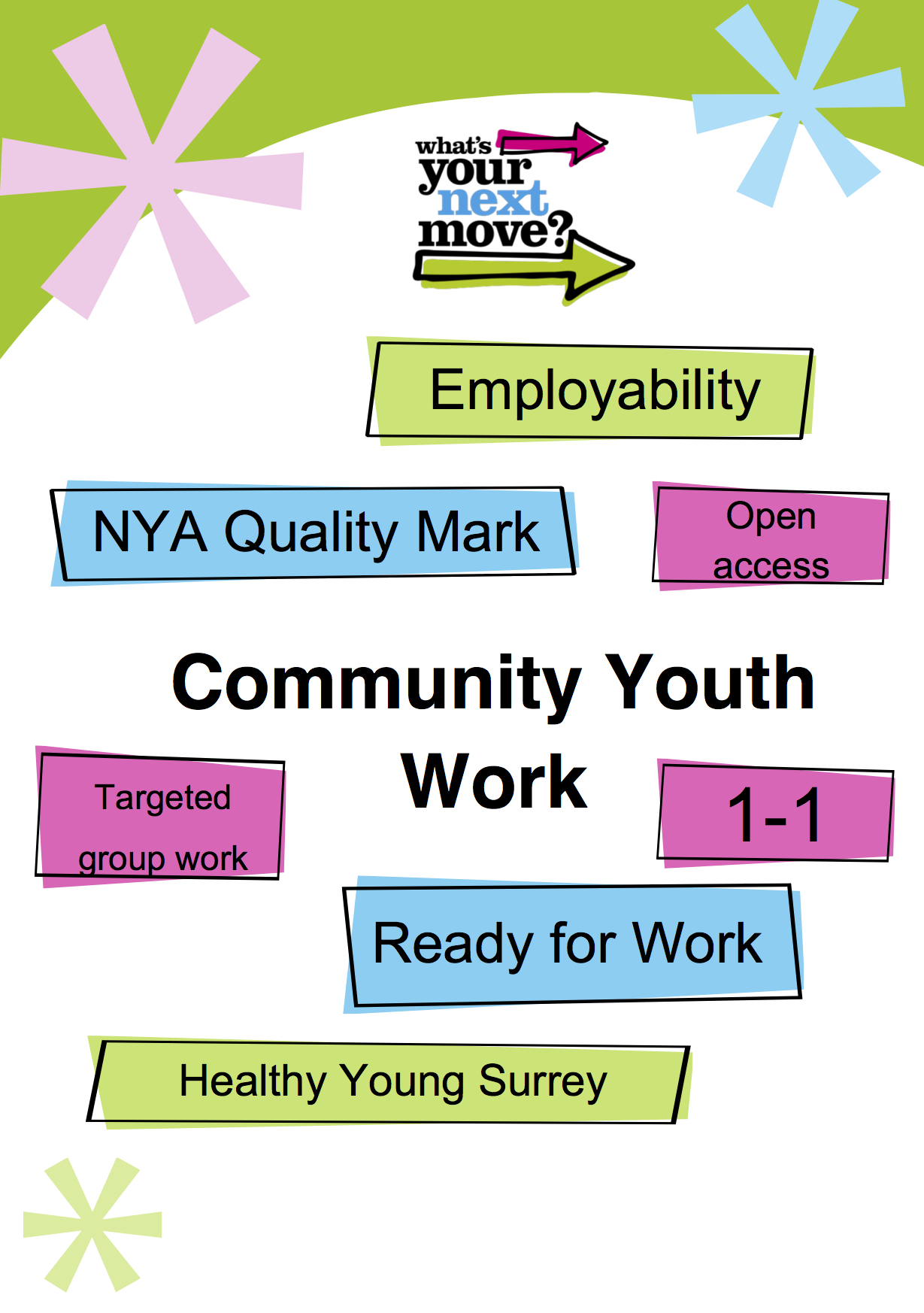 Reigate and Banstead – Local Needs AssessmentArea OverviewReigate and Banstead is located in the East of Surrey with a population of approximately 138,0001 which includes an estimated 15,8002 in the 10 – 19 year old age range.  The borough comprises Banstead, Tadworth, Reigate, Redhill and Horley and a range of smaller villages. The M25 runs through the borough to the North providing good commuter access to the rest of the county however it also divides the borough meaning that the population North of the M25 associate more with Epsom and Ewell and the London Borough of Sutton than Reigate, Redhill and Horley to the South. The M23 is to the East linking with Gatwick Airport to the South which is adjacent to Horley. Reigate and Banstead is a relatively affluent area; however there are pockets of deprivation in the Wards of Preston, Merstham, Redhill West and Horley West. Merstham is the most deprived area in the borough and ranks 2nd in Surrey3 Community Youth Work- Aims and Objectives	In September 2014, Surrey County Council’s Cabinet approved Services for Young People’s youth work commissioning model for 2015-2020 to deliver the strategic goal of employability for all young people in Surrey. To achieve this goal, the Community Youth Work Service will target areas where there is the greatest risk of young people not making a successful transition into employability.Historically the Centre-Based Youth Work Commission has operated with a “one size fits all” policy with regards to the division of resources in each district/borough. This meant that all Surrey County Council owned youth centres received the same amount of provision both in staffing and in running costs irrespective of the need in that area.The service has now adopted a needs based model that directs resources according to need. This need has been obtained through the analysis of data relating to youth crime, NEET figures, Risk of NEET Indicators (RONI), health indicators, deprivation and transportation. Further information on need has been sought form local partners, stakeholders and young people.This may mean that youth work is not always delivered from centres but may be a district/borough wide offer dependent on need. This will be achieved primarily through open access youth work with a further commitment to address early intervention, Healthy Young Surrey, Ready for Work and NEET prevention.The new service will work through a ‘Hub and spoke’ approach. See diagram below:The purpose of this model is that there will be a hub of need where the SCC offer will be greater than other areas and the focus of resources will be delivered in this/these areas. There will also be areas where partnership work with other youth providers will be possible and a joined up, holistic approach to the needs of young people will be delivered in partnership and therefore reduce the level of Community Youth Work Service resource. The third spoke is a community offer where support will be offered to the community to take ownership of the needs, again supported through SCC in the form of equipment, training or premises. The Community Youth Work Service offers a more flexible approach to delivery and by moving away from the centre-based model gives greater freedom to work where the need is.  Current contextual Information In 2014/15 the Centre Based Youth Work (CBYW) model supported 4 Full-Time Youth Centres. These were Banstead YC, Phoenix YC, Merstham YC and Horley YC, the model also supported a satellite provision - Sovereign YC. The CBYW contract provided a range of activities from open access provision to targeted work including the development of young leader programmes, Duke of Edinburgh Award and Youth Achievement Awards. All centres have achieved their level one NYA Quality MarkThe CBYW contract was supported by Raven Housing Trust (RHT), the managing agent for the CBYW contract in the borough. RHT continues to support sports based provision at Phoenix YC and is keen to develop future partnership work with CYWS in the Preston, Merstham and Redhill West Wards. Other key partnerships include YMCA East Surrey who hold the current LPF contract for the borough and are currently delivering Open Access provision in Redhill on behalf of the Community Youth Work Service; and Reigate & Banstead Borough Council who are involved in many combined projects across the borough. These are developing partnerships which will look to increase capacity to deliver more successful outcomes to young people through targeted/outreach and joint ventures. Reigate and Banstead in 2014/15 had an allocated budget of £268,025. For 2015/16 the applied Resource Allocation System formulae meant a reduction in the local budget of 4.6%, to £255,629 against an overall reduction of 11% (£300,000) to the Community Youth Work Service across the county. The service locally now includes 3 FTE Youth and Community Workers and 1 FTE Senior Practitioner. The full time team are supported by 3.8 FTE part time hours which comprise a mix of Worker in Charge hours and Assistant Youth Worker hours. In 2015/16 the Community Youth Work Service will look to achieve 3000 hours delivery to young people.The Community Youth Work Service will develop its youth work model around Surrey’s Young People’s Outcomes Framework. Open Access provision will work with young people in developing its curriculum to ensure young people are resilient by improving their physical, emotional, mental and social wellbeing. Open Access and Targeted Interventions will work on reducing anti-social behaviour, reduce the impact of offending and improve young people’s safety in communities. Working in key areas, the CYWS team will work with young people that have been identified as NEET or at risk of becoming NEET (RONI) and others to assist young people overcoming barriers to employability. This will be achieved through the above delivery methods and through our early help offer linking with the Youth Support Service, Children’s Services and other partners. The CYWS will also develop a range of employability programmes both in partnership with the Youth Support Service and other providers utilising open access provision, workshops, short courses, training opportunities and potentially developing social enterprises. Through these mechanisms we will help young people make informed decisions and ensure they are active members of their communities and ensure employability for more young people.Summary of Key FindingsMerstham and Horley West currently have the highest NEET and RONI numbers as well as being ranked 1st and 2nd for areas of deprivation in the borough.3Reigate and Banstead have 5 of the top 20 Wards for deprivation in the county.3The Wards Redhill West and Earlswood & Whitebushes are identified as high need areas for youth work interventions which were not covered by CBYWPreston and Horley West have the highest numbers of children 5-15 with mental health disorders.4Needs Assessment For the purpose of resource allocation I have conducted a needs assessment based on various ONS data sets. I have concentrated on those ONS data sets which will give information that will assist in the delivery of outcomes aligned with the council’s current employability plan and Surrey Young People’s Outcomes FrameworkThe data sets used include Youth Justice YRI’s, NEET and risk of NEET indicators (RONI), LSOAs Areas of Deprivation, Households claiming out of work benefits, Children’s Service Referrals Population and Ethnicity. For the purpose of identifying potential need, I have ranked wards, highlighting the top 10 in all of the above categories. Wards have been classified as in High need of youth work interventions if scored in 6 sets or higher and ranked 1st to 5th in 50% or more; wards with scores in 3 to 5 sets are classified as medium need of youth work intervention and Wards with less than 3 have been deemed as a low need for youth work intervention. (Table 1.1) *Low, medium, or high need refers in this context to risk factors for young people not achieving successful transition into employability. An exception to the above way I have extrapolated data within the sets is Preston Ward. This Ward is significantly smaller in population than other Wards, therefore this system would not fully recognise the local needs in this specific area.Table 1.1Key to WardsOther factors not included in the data sets above include SEN information and key health statistics for the boroughEmployabilityIn looking at the data relating to employability I examined the following categories:The number of young people who are currently NEET5The number of young people who display Risk of NEET indicators(RONI)5Number of Children living in Out-of-work Benefit Claimant Households6Using the latest available data from SCC Horley West had the highest NEET count for 2014/15 at 25. In addition to this Horley West also had the joint highest RONI count at 55 for 2015 and had 135 households with children claiming out-of-work benefits; South Park and Woodhatch also had the same RONI count at 55 and 18 NEET. South Park and Woodhatch had a higher number of households with children claiming out-of-work benefits at 145, the same as Merstham which came 3rd with a RONI count of 50 and 20 recorded as NEET. Other wards which should be noted for similar trends with high NEET / RONI and households claiming out-of-work benefits include Redhill West (4th) and Earlswood and Whitebushes (5th)As a borough NEET for 2014-15 were 190; RONI for 2015 are 515; Children in households claiming out-of-work benefits were 1,585CrimeIn looking at the data relating to crime I examined the following categories;Youth Justice – YRI & SO count5Using 2014-15 data from SCC again Horley West had the highest combined YRI and SO count at 16, this was closely followed by Horley Central with 15 although Horley West had the higher YRI’s at 12 and Horley Central had higher SO count at 9. Merstham 3rd with 6 YRI’s and 6 SO. Other wards that should be noted include Earlswood and Whitebushes at (4th) Redhill West (5th)Deprivation In looking at the data relating to deprivation I examined the following categories:LSOAs areas of deprivationNumber of Children living in Out-of-work Benefit Claimant Households6 Young people who were Children in Need (Sep-13 to Aug-14)5Young people who were Looked After Children (Sep-13 to Aug-14)5Young people who were on Child Protection Plans (Sep-13 to Aug-14)5Young people who were on referred to Children’s Services (Sep-13 to Aug-14)5Using the Indices of Multiple Deprivation 2010 Merstham 008A ranked highest in the borough. Its Surrey ranking is 2nd out of 709 LSOAs; Horley West 016E is ranked 2nd in the borough and 10th for Surrey, Redhill West 010E is 3rd in the borough and 15th for Surrey. The highest 5 areas of deprivation in Reigate and Banstead are also in the top 20 for Surrey county as a whole.3The data for Children’s Services referrals have been collated together to give an overall figure for each ward. These include Children in Need; Child Protection Plans; Looked after Children and Open Referrals. Using this data Merstham was (1st) with 53, South Park and Woodhatch (2nd) with 48, Earlswood and Whitebushes (3rd) with 38, Horley West (4th) with 35 and Redhill West (5th) with 335HealthFamilies in Poverty Needs Assessment 2011 identifies Preston Ward (11.5%) of children aged 5 – 15 with mental health disorders and Horley West (10.2%) in addition to this smoking prevalence is higher than the national benchmark in wards including Preston, Merstham, Tattenhams, South Park and Woodhatch, Horley West, Horley Central, Horley East, Redhill West, Redhill East and Earlswood and Whitebushes4Feedback from young people:7Young people value having safe places to go and consistent staff running them. So if we are naughty we will get to keep our youth club?Good kids will miss out – we still have needs!Young people having strong role models and youth workers they can trust to talk to and who understand them is very important. Young people don’t want youth clubs to become an extension of school!Feedback from partners, stakeholders and local community:8YMCA East Surrey keen to develop partnership working and to link with community youth work service to develop a more joined up approach to support young people achieve employability outcomes.Raven Housing Trust are keen to support work / develop partnership in areas of deprivation including Redhill West, Merstham and Preston.People have expressed concern at the movement of the established Youth and Community Worker at Banstead to a different location. Proposed response to needEarly Help offer will include one to one support to enable and prepare young people to engage in the wider community youth work offer.Employability interventions will include group work sessions around employability skills in open access sessions; Skills developed through young leader programmes and the exploration of establishing new ‘work’ programmes around previously established projects such as the youth café and radio station in Horley.References1 Quality of Life in Reigate & Banstead Borough Profile February 20142 Reigate and Banstead Needs Assessment July 20143 LSOAs Areas of deprivation 20104 Families in Poverty Needs Assessment February 20115 Reigate and Banstead – Ward level needs summary6 Number of Children living in Out-of-work Benefit Claimant Households by Ward and Age at May 2013 DWP7 Conversations with young people on visits to Banstead YC, Phoenix YC, Sovereign YC, Horley YC8 Conversations with partners including YSS, YMCA East Surrey, Raven Housing TrustReigate & Banstead by WardBVNTPCHWTWKBHMRHRCRWREMSJSPWEWSSHWHCHEYouth Justice – YRI’s / SO’s= 8th = 6th 3rd 5th = 8th = 6th 4th 1st 2nd = 8th NEET & RONI9th 7th 10th 3rd 4th 8th 2nd 5th 1st 6th LSOAs Area of Deprivation9th 4th & 6th 1st & 8th 3rd & 5th 10th 2nd 7th Households ‘out of work’ benefits9th 8th 10th = 1st 3rd 7th = 1st = 5th 4th = 5th Children’s Service Referrals= 10th 8th 9th = 10th  1st 5th 7th 2nd 3rd 4th 6th BME & Non White Population4th 10th 5th 6th 7th 2nd 1st 3rd 8th 9th Population 10 - 199th 7th 1st 3rd10th 8th 5th 6th 2nd4th LowLowMedHighMedLowLowHighLowLowHighMedLowHighHighLowHighMedLowBV = Banstead VillageN = NorkT = TattenhamsP = PrestonCHW = Chipstead, Hooley and WoodmansterneTW = Tadworth and WaltonKBH = Kingswood with Burgh HeathM = MersthamRH = Reigate HillRC = Reigate CentralRW = Redhill WestRE = Redhill EastMSJ = Meadvale and St. JohnsSPW = South Park and WoodhatchEW = Earlswood and WhitebushesSS = Salford and SidlowHW = Horley WestHC = Horley CentralHE = Horley East01.04.2014 – 31.03.2015Centre Based Youth Work01.04.2014 – 31.03.2015Centre Based Youth Work01.04.2015 – 31.03.2016Community Youth Work Service01.04.2015 – 31.03.2016Community Youth Work Service01.04.2015 – 31.03.2016Community Youth Work ServiceAreaMethod of DeliveryHours of Delivery (per wk.)Method of DeliveryHours of Delivery(per wk.)NeedRedhill Open Access 3Open Access with curriculum focussing on health and resilienceOpen Access 3Open Access with curriculum focussing on health, resilience and employabilityTargeted Interventions2Need to engage young people who are NEET / RONI in Redhill West. Small Group Work and OutreachEarly Help Interventions3One to One support &  signposting young people to appropriate CYWS interventionsLocal  Impact = Increase in delivery of 11 hours per weekLocal  Impact = Increase in delivery of 11 hours per weekLocal  Impact = Increase in delivery of 11 hours per weekMersthamD of E Award3D of E Award Targeted Intervention3Targeted Work supporting young people who readily cannot access D of E. Focuses on building resilience and gaining employability skills.Open Access Juniors3Open Access 3Open Access with curriculum focussing on health and resilienceOpen AccessSeniors3Open Access 3Open Access with curriculum focussing on health, resilience and employabilityShort Courses & Youth Committee3Targeted Interventions2Need to engage young people who are NEET / RONI in Merstham. Small Group Work Outreach Project2Outreach Programme2Need to engage young people who are NEET / RONI in Merstham. OutreachEarly Help Interventions3One to One support  & signposting young people to appropriate CYWS interventionsLocal Impact = Increase in delivery of 2 hours per weekLocal Impact = Increase in delivery of 2 hours per weekLocal Impact = Increase in delivery of 2 hours per weekTadworthOpen Access Years 7+2Open Access 3Open Access with curriculum focussing on health and resilienceJunior Club Years 6 + 72Open Access 3Open Access with curriculum focussing on health, resilience and employabilitySenior Club Years 10+2Project NightSeniors2Targeted programmes focusing on health, relationships, self esteemSteering Group2Young Leader Training2Developing employability skillsLeader Training2Targeted Interventions2Providing support for young people with mental health, low self-esteem, confidenceProject Night2Early Help Interventions3One to One support & signposting young people to appropriate CYWS interventionsLocal Impact = Increase in delivery of 3 hours per weekLocal Impact = Increase in delivery of 3 hours per weekLocal Impact = Increase in delivery of 3 hours per weekBansteadOpen Access Years 8+3Open Access 3Open Access with curriculum focussing on health and resilienceOpen Access Years 6 + 73Juniors Years 2 – 5 3Closed Group Years 7+3Local Impact = Decrease in delivery of 9 hours per weekLocal Impact = Decrease in delivery of 9 hours per weekLocal Impact = Decrease in delivery of 9 hours per weekReigate Open Access Juniors3Open Access 3Open Access with curriculum focussing on health and resilienceOpen Access Seniors3Open Access 3Open Access with curriculum focussing on health, resilience and employabilityOutreach Programme2Engage young people who are NEET or RONI, targeted interventions in South Park & WoodhatchLocal Impact = Increase in delivery of 2 hours per weekLocal Impact = Increase in delivery of 2 hours per weekLocal Impact = Increase in delivery of 2 hours per weekHorleyOpen Access Juniors / Health4Open Access 3Open Access with curriculum focussing on health and resilienceOpen Access Inters3Targeted Interventions2Group Work to increase young people’s resilience & tackle anti-social behaviourOpen Access Seniors6Open Access 3Open Access with curriculum focussing on health, resilience and employabilityOutreach Programme4Engage young people who are NEET or RONI, targeted interventions in Earlswood & Whitebushes / Horley WestEarly Help Interventions3One to One support & signposting young people to appropriate CYWS interventionsLocal Impact = Increase in delivery of 2 hours per weekLocal Impact = Increase in delivery of 2 hours per weekLocal Impact = Increase in delivery of 2 hours per weekBorough WideThe majority of resource is administered to the above programme however to ensure a responsive service to need, the team will be able to deliver an additional 250 hours of targeted interventions through its Early Help Offer and employability programmes delivered by Youth & Community Workers focusing in high need areas.The majority of resource is administered to the above programme however to ensure a responsive service to need, the team will be able to deliver an additional 250 hours of targeted interventions through its Early Help Offer and employability programmes delivered by Youth & Community Workers focusing in high need areas.The majority of resource is administered to the above programme however to ensure a responsive service to need, the team will be able to deliver an additional 250 hours of targeted interventions through its Early Help Offer and employability programmes delivered by Youth & Community Workers focusing in high need areas.